NOVÉ HERNÍ PRVKY NA ZAHRADĚ MŠ ADAMUSOVAJiž koncem minulého školního roku si naše školka připravila na zahradě pro děti překvapení. Máme na několika místech na chodníčcích namalované obrázky, které se dají využít k několika různým hrám. Malé děti si mohou procvičovat barvičky, jiné hrubou motoriku a také představivost.Dnes si tyto prvky vyzkoušely jak nejmladší děti ze třídy Sluníčko, tak již naši zkušení předškoláci a všem se zábava venku moc líbila.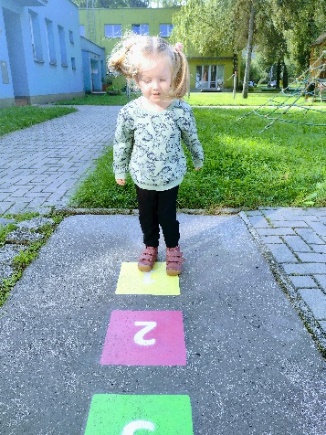 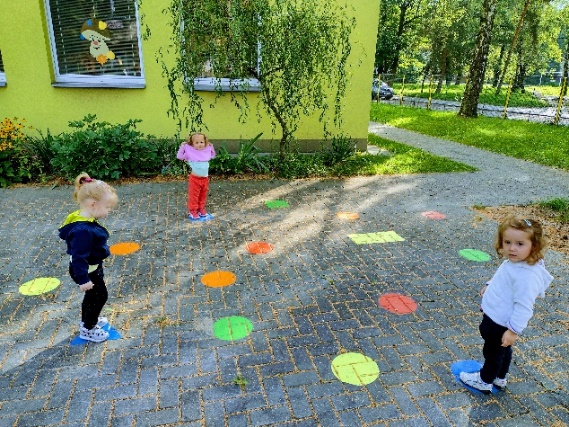 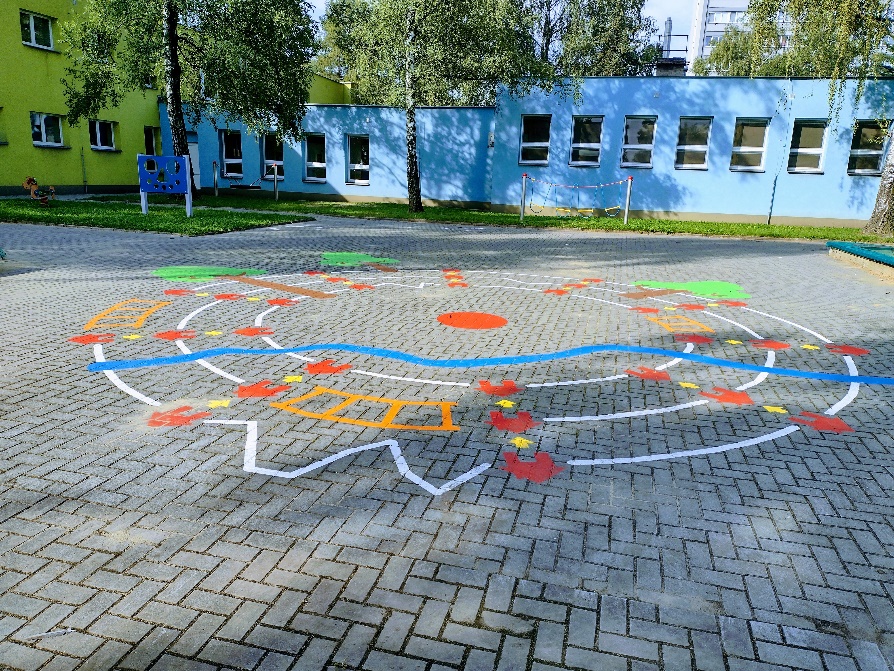 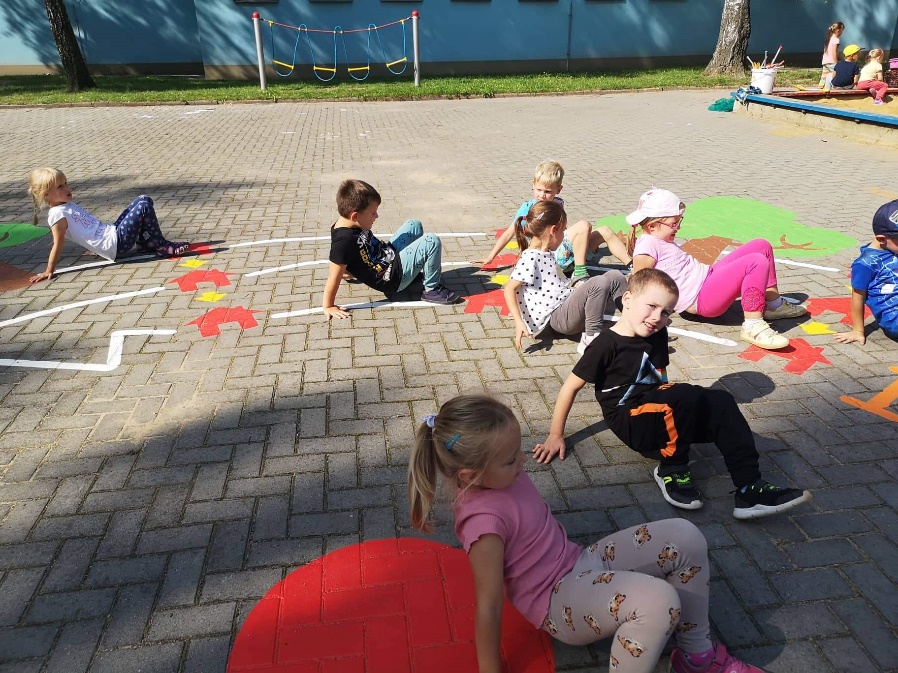 